Your recent request for information is replicated below, together with our response.How many officers took sick leave for depression, anxiety, stress or post-traumatic stress between April 2022 and March 2023. By this, I mean where any of the terms 'depression', 'anxiety' or 'stress' or 'post-traumatic stress' appear in the description of the officer's illness.In response to your request, the table below provides the number of officers for the absence reasons requested. It is possible that an officer could be counted more than once within the data set if they have had separate absences under the different reasons below. However, officers will only be counted once per absence reason - but could have had multiple periods of absence for the same reason.If you require any further assistance please contact us quoting the reference above.You can request a review of this response within the next 40 working days by email or by letter (Information Management - FOI, Police Scotland, Clyde Gateway, 2 French Street, Dalmarnock, G40 4EH).  Requests must include the reason for your dissatisfaction.If you remain dissatisfied following our review response, you can appeal to the Office of the Scottish Information Commissioner (OSIC) within 6 months - online, by email or by letter (OSIC, Kinburn Castle, Doubledykes Road, St Andrews, KY16 9DS).Following an OSIC appeal, you can appeal to the Court of Session on a point of law only. This response will be added to our Disclosure Log in seven days' time.Every effort has been taken to ensure our response is as accessible as possible. If you require this response to be provided in an alternative format, please let us know.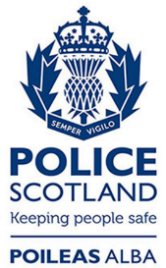 Freedom of Information ResponseOur reference:  FOI 23-1498Responded to:  03 July 2023Absence ReasonNo. of Police Officers AbsentDepression97Anxiety192Stress712Other Stress54Post-traumatic Stress32